THÔNG BÁO TUYỂN SINHThực hiện kế hoạch số 350/KH-PGD&ĐT ngày 12/5/2023 của Phòng giáo dục và đào tạo Huyện Thanh Oai về việc tuyển sinh vào các trường mầm non, lớp 1, lớp 6 năm học 2023 – 2024. Trường mầm non Hồng Dương thông báo tuyển sinh năm học 2023-2024 như sau: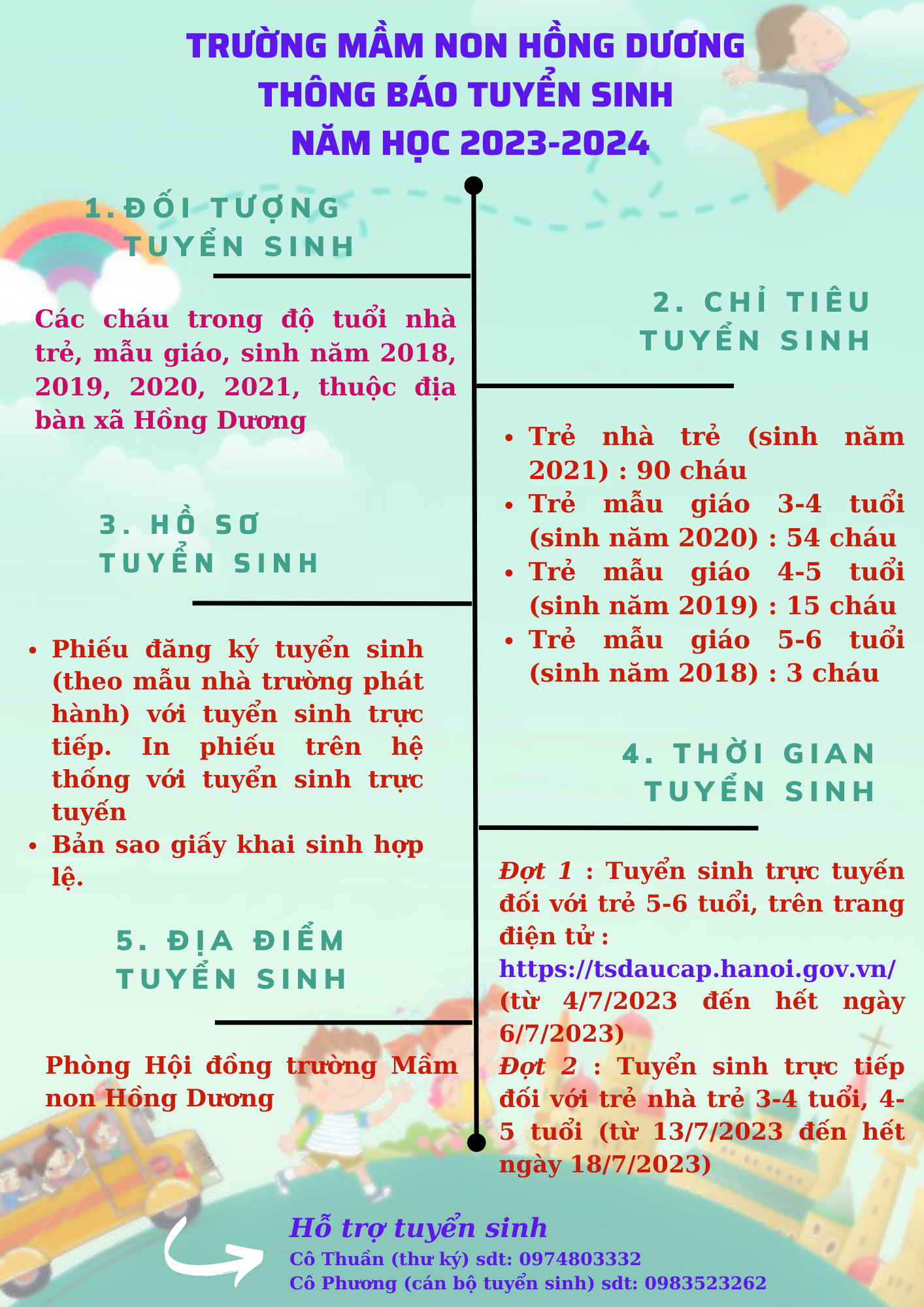 Lưu ý: Khi đi mang theo bản chính giấy khai sinh để đối chiếu; số điện thoại của bố và mẹ.Thời gian tuyển sinh: Buổi sáng: Từ 7h30 đến 11h		Buổi chiều: Từ 14h đến 17h.Trên đây là thông báo kế hoạch tuyển sinh năm học 2023-2024 của trường mầm non Hồng Dương, kính mong các bậc PHHS đến nộp hồ sơ đúng thời gian quy định./.                                                                                                                                       T/M HỘI ĐỒNG TUYỂN SINH                                                                                       CHỦ TỊCH                                                                                          ( Đã ký)	                                                                        Nguyễn Thị Bích Hòa